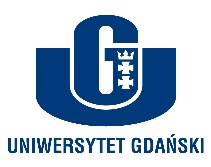 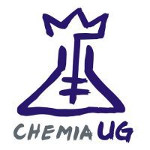 Seminarium: 30 godz., wtorek 10:15-12:00,Prowadzący: prof. dr hab. inż. Adriana Zaleska-Medynska (AZM), prof. dr hab. Ewa Siedlecka (ES), prof. dr hab. Adam Lesner (AL), dr Natalia Gruba (NG), dr inż. Aleksandra Pieczyńska (AP), dr inż. Beata Bajorowicz (BB)Prezentacja I – omówienie części literaturowej pracy dyplomowej na podstawie co najmniej 3 publikacjiPrezentacja II – omówienie technik i metod stosowanych podczas realizacji pracy dyplomowejPrezentacja III – przedstawienie części doświadczalnej pracy (cel i zakres badań, materiały i metody, wyniki, podsumowanie i wnioski, literatura)DATATEMAT19.02(AP)Zajęcia wprowadzające (zasady przygotowania pracy licencjackiej)26.02Praca indywidualna z promotorem.05.03(AP)Prezentacja I (Guzowska Kinga, Jakóbowska Magdalena, Roman Katarzyna)12.03(AZM)Prezentacja I (Szeluga Patryk, Kurs Paulina, Lange Sylwia)19.03(AL)Prezentacja I (Górecka Natalia, Jędrys Klaudia)26.03(NG)Prezentacja I (Połońska Ada, Kałwak Aleksandra)02.04(NG)Prezentacja II (Połońska Ada, Górecka Natalia, Jędrys Klaudia)09.04(ES)Prezentacja II (Guzowska Kinga, Jakóbowska Magdalena, Roman Katarzyna)16.04(ES)Prezentacja II (Kałwak Aleksandra, Lange Sylwia)30.04(BB)Prezentacja II (Szeluga Patryk, Kurs Paulina)07.05(ES)Prezentacja III (Roman Katarzyna, Lange Sylwia)14.05(AL)Prezentacja III (Górecka Natalia, Jędrys Klaudia)21.05(AZM)Prezentacja III (Szeluga Patryk, Połońska Ada)28.05(BB)Prezentacja III (Kurs Paulina, Kałwak Aleksandra)04.06(ES)Prezentacja III (Guzowska Kinga, Jakóbowska Magdalena)